Journal ECO PLUS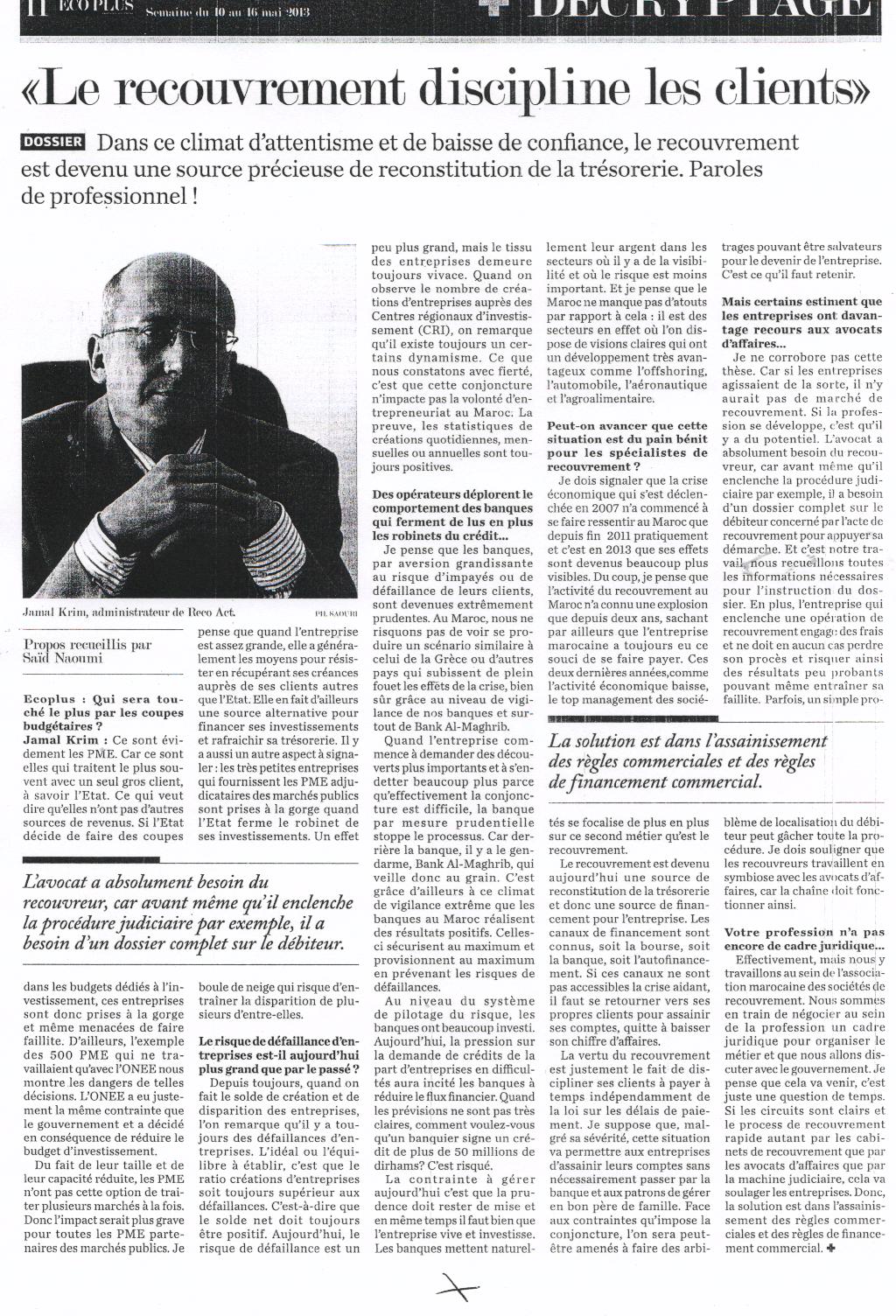 